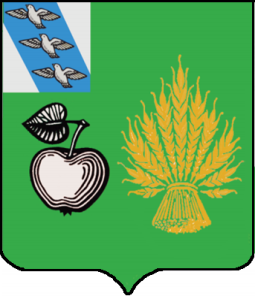 АДМИНИСТРАЦИЯБЕЛОВСКОГО РАЙОНА КУРСКОЙ ОБЛАСТИП О С Т А Н О В Л Е Н И Еот 13.12.2019 г  №973307910,Курская область, сл. БелаяВ целях продолжения работы по формированию и подготовке резерва управленческих кадров в муниципальном районе «Беловский район» Курской области, на основании Постановления Губернатора Курской области от 21.02.2019 года №64-пг, Администрация Беловского района Курской области ПОСТАНОВЛЯЕТ:1. Внести изменения в постановление Администрации Беловского района Курской области от 21.12.2015 года № 709 «О вопросах формирования и подготовки резерва управленческих кадров муниципального образования «Беловский район» Курской области (в редакции постановления от 23.11.2016 г. № 705, от 01.12.2017 г. № 916, от 27.12.2017 г. № 1013), в пункте 9 слова «- не менее 5 лет для включения в действующий резерв», «не менее 2 лет для включения в резерв перспективы развития» заменить словами «опыт профессиональной и управленческой деятельности».2. Контроль по исполнению данного постановления возложить на  управляющего делами Администрации Беловского района Курской области  Шепелева А.В..3. Постановление вступает в силу со дня его подписания.Глава Беловского районаКурской области                                                                   Н.В. ВолобуевО внесении изменений в постановление Администрации Беловского района Курской области от 21.12.2015 года № 709 «О вопросах формирования и подготовки резерва управленческих кадров муниципального образования  «Беловский район» Курской области